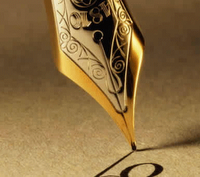                 A Caneta e a Enxada"Certa vez uma caneta foi passear lá no sertão
Encontrou-se com uma enxada, fazendo a plantação.
A enxada muito humilde, foi lhe fazer saudação,
Mas a caneta soberba não quis pegar sua mão.
E ainda por desaforo lhe passou uma repreensão."
Disse a caneta pra enxada não vem perto de mim, não
Você está suja de terra, de terra suja do chão
Sabe com quem está falando, veja sua posição
E não se esqueça à distância da nossa separação.
Sou a caneta dourada que escreve nos tabelião
Eu escrevo pros governos as leis da constituição
Escrevi em papel de linho, pros ricaços e pros barão
Só ando na mão dos mestres, dos homens de posição.
A enxada respondeu: de fato vivo no chão,
Pra poder dar o que comer e vestir o seu patrão
Eu vim no mundo primeiro quase no tempo de adão
Se não fosse o meu sustento ninguém tinha instrução.
Vai-te caneta orgulhosa, vergonha da geração
A sua alta nobreza não passa de pretensão
Você diz que escreve tudo, tem uma coisa que não
É a palavra bonita que se chama.... Educação!Música de Lourenço e Lourival                A Caneta e a Enxada"Certa vez uma caneta foi passear lá no sertão
Encontrou-se com uma enxada, fazendo a plantação.
A enxada muito humilde, foi lhe fazer saudação,
Mas a caneta soberba não quis pegar sua mão.
E ainda por desaforo lhe passou uma repreensão."
Disse a caneta pra enxada não vem perto de mim, não
Você está suja de terra, de terra suja do chão
Sabe com quem está falando, veja sua posição
E não se esqueça à distância da nossa separação.
Sou a caneta dourada que escreve nos tabelião
Eu escrevo pros governos as leis da constituição
Escrevi em papel de linho, pros ricaços e pros barão
Só ando na mão dos mestres, dos homens de posição.
A enxada respondeu: de fato vivo no chão,
Pra poder dar o que comer e vestir o seu patrão
Eu vim no mundo primeiro quase no tempo de adão
Se não fosse o meu sustento ninguém tinha instrução.
Vai-te caneta orgulhosa, vergonha da geração
A sua alta nobreza não passa de pretensão
Você diz que escreve tudo, tem uma coisa que não
É a palavra bonita que se chama.... Educação!Música de Lourenço e Lourival